	معلومات المادةمعلومات عضو هيئة التدريسنمط التعلم المستخدم في تدريس المادةوصف المادةمخرجات تعلم المادةمصادر التعلمالجدول الزمني للقاء الطلبة والمواضيع المقررة*تشمل أساليب التعلم: محاضرة، تعلم معكوس، تعلم من خلال المشاريع، تطبيقات، تعلم من خلال حل المشكلات، تعلم تشاركي... الخ.مساهمة المادة في تطوير مهارات الطالبأساليب تقييم الطلبة وتوزيع العلامات                         *تشمل: تمارين قصيرة، أعمال صفية ومنزلية، عرض تقديمي، تقارير، تطبيقات، مشروع.مواءمة مخرجات تعلم المادة مع أساليب التعلم والتقييم* تشمل أساليب التعلم: محاضرة، تعلم معكوس، تعلم من خلال المشاريع، تعلم من خلال حل المشكلات، تعلم تشاركي... الخ.**تشمل أساليب التقييم: امتحان، مشروع فردي/ جماعي، واجبات منزلية، عرض تقديمي، المشاركة والمناقشة، امتحان قصير... الخ. سياسات المادةمخرجات تعلم البرنامج التي يتم تقييمها في المادةوصف متطلبات تقييم مخرجات تعلم البرنامج في المادةسلم تقييم أداء متطلب تقييم مخرجات تعلم البرنامج في المادةQFO-AP-VA-008رمز النموذج :اسم النموذج: خطة المادة الدراسيةالفصل الثاني 2023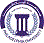 جامعة فيلادلفياPhiladelphia University2رقم الإصدار:   (Rev)الجهة المصدرة: نائب الرئيس للشؤون الأكاديميةجامعة فيلادلفياPhiladelphia University4-11-2021تاريخ الإصدار:الجهة المدققة: اللجنة العليا لضمان الجودةجامعة فيلادلفياPhiladelphia University4عدد صفحات  النموذج :الجهة المدققة: اللجنة العليا لضمان الجودةجامعة فيلادلفياPhiladelphia Universityرقم المادةاسم المادةالمتطلب السابقالمتطلب السابق122033100أعمال ومشاغل----------------------نوع المادةنوع المادةوقت المحاضرةرقم القاعةمتطلب جامعة      متطلب كلية      متطلب تخصص     إجباري     اختياريمتطلب جامعة      متطلب كلية      متطلب تخصص     إجباري     اختياريح ث (1.15 - 3)402الاسمرقم المكتبرقم الهاتفالساعات المكتبيةالبريد الإلكترونيرنا علي أبو أصبع410079003879712 -11	ح. ث12-11	ن. رRanaaliabuosba@gmail.comrabuosba@philadelphia.edu.joنمط التعلم المستخدمنمط التعلم المستخدمنمط التعلم المستخدمنمط التعلم المستخدم       تعلم وجاهي                        تعلم الكتروني                  تعلم مدمج       تعلم وجاهي                        تعلم الكتروني                  تعلم مدمج       تعلم وجاهي                        تعلم الكتروني                  تعلم مدمج       تعلم وجاهي                        تعلم الكتروني                  تعلم مدمجنموذج التعلم المستخدمنموذج التعلم المستخدمنموذج التعلم المستخدمنموذج التعلم المستخدمالنسبة المئويةمتزامنغير متزامنوجاهيالنسبة المئوية100%وصف المادة تتناول المادة التعرف على الآلات والادوات والخامات المختلفة في تصميم قطع الاثاث لإنتاج قطع منوعة ومميزة والقيام بتطبيقات عملية من خلال إنجاز بعض من النماذج والتصاميم النفعية والجمالية من قطع الاثاث والقطع مكملة تزينية داخلية مختلفة.الرقممخرجات تعلم المادةرمز مخرج تعلم المرتبط للبرنامجالمعرفةالمعرفةالمعرفةK1معرفة الآلات والادوات والمواد الخام المختلفة في المشاغل Kp2K2معرفة التطبيقات العملية لإنجاز بعض النماذج والتصاميم النفعية والجمالية الضرورية.Kp2K3معرفة مكملات ومتممات التصميم الداخلي. Kp2K4معرفة قطع الاثاث والعناصر الداخلية المختلفة.Kp2المهاراتالمهاراتالمهاراتS1إدراك أهمية التوافق بين العملية التصميمية والعملية التنفيذية لكل تصميم Sp2S2إدراك مدى تناسب كل تصميم مع الحيز الفراغي الذي يستخدم فيه. التواصل مع أهم الأفكار التي تطرحها المادة من خلال الإنترنت.Sp2الكفاياتالكفاياتالكفاياتA1التوجه الى الربط بين الناحية التصميمية والناحية التنفيذيةAp3A2التوجه الى التواصل مع أصحاب المهنة في السوق المحلي من خلال الزيارات الميدانية Ap3A3التوجه الى التواصل مع المصانع ومحلات مواد التصميم الداخلي.Ap3الكتاب المقرر-كتاب اسس المشاغل الهندسية، احمد عبد الرحمن عبد ربه، م. محمد بشير الدهشان، ط1، 2010.الكتب والمراجع الداعمة- هربرت، باست، صناعة تنجيد الأثاث، مكتبة النهضة المصرية، القاهرة.- خنفر، يونس ،صناعة الأثاث والموبيليا- فن النجارة ، دار الراتب الجامعية، بيروت، لبنان.-  صالح، محمد فتحي، 1990،فنون النجارة الحديثة للهواة والمحترفين.- النجار محمد، أحمد محمود، 1989، النجارة العامة وطرق حفظ وتصنيع الأثاث، دار المعارف، القاهرة.- الحسيني، محمد أحمد، 1994، الصناعات الحرفية الصغيرة، فن تجارة الأثاث المنزلي، تعلم مهنة النجارة لمشروعك الصغير، مكتبة ابن سينا، القاهرة.المواقع الإلكترونية الداعمة•http://www.sjhomedesigns.com/index.html•http://www.interior-design.com.au/home.aspxالبيئة المادية للتدريس       قاعة دراسية            مختبر               منصة تعليمية افتراضية            منجرة        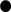 الأسبوعالموضوعأسلوب التعلم*المهامالمرجع1تعريف الطالب بالمادة والخطة الدراسية.محاضرةالخطة الدراسية2تعريف الطالب بالمواد الخام وخصائصها والأدوات اليدوية والكهربائية.محاضرة(نماذج مطبقة)تطبيقالفصل 13التراكيب والوصلات والتعاشيق الصناعية.ـ تعريف الوصلات.ـ أنواع الوصلات الخشبية الشائعة ج1 بالإضافة إلى رسم توضيحي لبعض الأمثلة.محاضرة(نماذج مطبقة)تطبيقالفصل 14ـ أنواع الوصلات الخشبية الشائعة ج2 بالإضافة إلى رسم توضيحي لبعض الأمثلة.محاضرة(نماذج مطبقة)تطبيقالفصل 15يقدم الطالب الرسوم والمخططات الهندسية لإحدى التعاشيق المختارة والمنفذة بمقاييس محددة.محاضرة(نماذج مطبقة)تطبيقالفصل 16الإكسسوارات والخردوات والمتممات (المجادب، السحابات، المفصلات، المقصّات، المقابض، حمالات الرفوف، ......محاضرة(نماذج مطبقة)تطبيقالفصل 17البدء بوضع تصاميم أولية لقطعة أثاث بتفاصيل هندسية وزخرفية بمقياس محددة.محاضرةتطبيقالفصل 28يقدم الطالب الرسومات والمخططات بخطوات تصميمية حقيقية الابعادنماذج محاضرةتطبيقالفصل 29المشروع الأول (تصميم كرسي او طاوله او تيبل لامب أو لامب شيد) من جدوع واغصان الشجر محاضرةتطبيقالفصل 210تنفيذ عدد من الرسومات التي وضعها الطالب لتصميمه لتترجم إلى مجسم ثلاثي الأبعاد يوضح الطالب من خلالها خطوات التصميم منذ البداية إلى التنفيذ وخروج ذلك التصميم بصورته النهائية، مزودا بالصور الفوتوغرافية والرسوم التوضيحية.محاضرةتطبيقالفصل 211المشروع الثاني (البدء بوضع تصاميم أولية لمشروع الفاينل يتضمن تصميم قطعة أثاث مرتبطة بالشكل والفكرة والوظيفة معا.محاضرةمناقشةالفصل 212التعديل على التصميم المقدم من الطلاب.عمل حلقة نقاش للاتفاق على تصميم موحد للتنفيذ.محاضرةتطبيقالفصل 313تنفيذ الرسومات التي وضعت للتصميم لتترجم إلى مجسم ثلاثي الأبعاد، يوضح الطالب من خلالها خطوات التصميم وكيفية خروج التصميم بصورته النهائية، مزودا بالصور الفوتوغرافية والرسوم التوضيحية.محاضرةتطبيقالفصل 314البدء بعملية التنفيذ.محاضرةمناقشة 15متابعة عملية التنفيذ.محاضرةتطبيق وانجاز16الامتحان النهائيتسليم + مناقشةاستخدام التكنولوجيااعمال فنية ومشاريع تصميمية عبر مواقع الكترونية وجمع البيانات والتحليل مهارات الاتصال والتواصلمناقشة التمارين الطلابية والمشاريع على مدار الفصل وعرض الاعمال امام الطلبةالتطبيق العملي في المادةتطبيق التمارين المطلوبة وفق المواضيع المطروحة بشكل اعمال طلابيةأسلوب التقييمالعلامةتوقيت التقييم (الأسبوع الدراسي)مخرجات تعلم المادة المرتبطة بالتقييمامتحان منتصف الفصل30 %الحادي عشرK1, K2, K3أعمال فصلية*30 %مستمرS1, A1الامتحان النهائي40 %السادس عشرK1, K2, K3, K4المجموع100%الرقممخرجات تعلم المادةأسلوب التعلم*أسلوب التعلم*أسلوب التقييم**المعرفةالمعرفةالمعرفةالمعرفةالمعرفةK1معرفة الآلات والادوات والمواد الخام المختلفة في المشاغل معرفة الآلات والادوات والمواد الخام المختلفة في المشاغل محاضرةتمارينK2معرفة التطبيقات العملية لإنجاز بعض النماذج النفعية والجمالية الضرورية.معرفة التطبيقات العملية لإنجاز بعض النماذج النفعية والجمالية الضرورية.محاضرةتمارينK3معرفة مكملات التصميم الداخلي. معرفة مكملات التصميم الداخلي. تعلم معكوسمناقشةK4معرفة قطع الاثاث والعناصر الداخلية المختلفة.معرفة قطع الاثاث والعناصر الداخلية المختلفة.دراسة نماذجمناقشةالمهاراتالمهاراتالمهاراتالمهاراتالمهاراتS1إدراك أهمية التوافق بين العملية التصميمية والعملية التنفيذية لكل تصميممشاريعمشاريعتطبيقS2إدراك مدى تناسب كل تصميم مع الحيز الفراغي الذي يستخدم فيه. التواصل مع أهم الأفكار التي تطرحها المادة من خلال الإنترنت.مشاريعمشاريعمناقشةالكفاياتالكفاياتالكفاياتالكفاياتالكفاياتA1التوجه الى ا الربط بين الناحية التصميمية والناحية التنفيذيةتمارينتمارينتقييمA2التوجه الى التواصل مع أصحاب المهنة في السوق المحلي من خلال الزيارات الميدانية تمارينتمارينتقييمA3التوجه الى التواصل مع المصانع ومحلات مواد التصميم الداخلي.تمارينتمارينتقييمالسياسةمتطلبات السياسةالنجاح في المادةالحد الأدنى للنجاح في المادة هو (50%) والحد الأدنى للعلامة النهائية هو (35%).الغياب عن الامتحاناتكل من يتغيب عن امتحان فصلي معلن عنه بدون عذر مريض أو عذر قهري يقبل به عميد الكلية التي تطرح المادة، توضع له علامة صفر في ذلك الامتحان وتحسب في علامته النهائية.كل من يتغيب عن امتحان فصلي معلن عنه بعذر مريض أو قهري يقبل به عميد الكلية التي تطرح المادة، عليه أن يقدم ما يثبت عذره خلال أسبوع من تاريخ زوال العذر، وفي هذه الحالة على مدرس المادة أن يعقد امتحاناً تعويضياً للطالب.كل من تغيب عن امتحان نهائي بعذر مريض أو عذر قهري يقبل به عميد الكلية التي تطرح المادة عليه أن يقدم ما يثبت عذره خلال ثلاثة أيام من تاريخ عقد ذلك الامتحان.الدوام (المواظبة) لا يسمح للطالب بالتغيب أكثر من (15%) من مجموع الساعات المقررة للمادة، أي ما يعادل ست محاضرات أيام (ن ر)، وسبع محاضرات أيام (ح ث م). وإذا غاب الطالب أكثر من (15%) من مجموع الساعات المقررة للمادة دون عذر مرضي أو قهري يقبله عميد الكلية، يحرم من التقدم للامتحان النهائي وتعتبر نتيجته في تلك المادة(صفراً)، أما إذا كان الغياب بسبب المرض او لعذر قهري يقبله عميد الكلية التي تطرح المادة، يعتبر منسحباً من تلك المادة وتطبق علية أحكام الانسحاب. النزاهة الأكاديميةتولي جامعة فيلادلفيا موضوع النزاهة الأكاديمية اهتمامًا خاصًا، ويتم تطبيق العقوبات المنصوص عليها في تعليمات الجامعة بمن يثبت عليه القيام بعمل ينتهك النزاهة الأكاديمية مثل: الغش، الانتحال (السرقة الأكاديمية)، التواطؤ، حقوق الملكية الفكرية.الرقممخرجات تعلم البرنامجاسم المادة التي تقيم المخرجأسلوب التقييممستوى الأداء المستهدفKp2توظيف العناصر الشكلية والجمالية المرتبطة بأساسيات العمل التصميمي وقطع الاثاثاعمال مشاغلامتحانSp2مناقشة الاعمال والمشاركة في النقد والتحليل وإبداء الرأي (القدرة على التفكير والتحليل)	اعمال مشاغلمناقشةرقم المخرجالوصف التفصيلي لمتطلب تقييم المخرجKp2تقييم تمارين منوعة من عشر علامات ضمن الامتحان النهائيSp2مناقشة الاعمال وتقييمها في الاسبوع الرابع عشر من الفصل الدراسيتزويد الطلاب بتمارين واعمال لاحقا لإنجازها بوقت كاف قبل التسليم